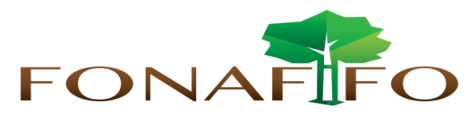 Fondo Nacional de Financiamiento  ForestalJunta DirectivaSesión Ordinaria N°02-2022, miércoles 09 de febrero de 2022 a las 09:00 a.m., presencia virtualAGENDALectura y aprobación de la agenda del díaLectura y aprobación Acta N°01-2022Presupuesto extraordinario 01-2022Modificación presupuestaria N°01-2022 de Fonafifo y FideicomisoConvenio Sinac-FonafifoInforme anual de labores de la Contraloría de Servicios InstitucionalLectura de correspondenciaCorrespondencia recibida: Oficio señor Álvaro SolanoPuntos variosExpedientes llamados a audienciaEvento Rendición de Cuentas Fonafifo periodo 2021